                   Colegio  Américo Vespucio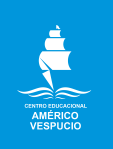                  Sextos Básicos / Artes Visuales                 MCA / 2020ARTES VISUALES                                    SEXTO BÁSICOActividadA PARTIR DE LA IMÁGEN OBSERVADA,  DIBUJA LA BANDERA Y EL ESCUDO DE CHILE.CUIDATE MUCHO Y SI TIENES ALGUNA DUDA, COMUNICATE CON TU PROFESOR POR EL CORREO INSTITUCIONAL DE TU PROFESORA.         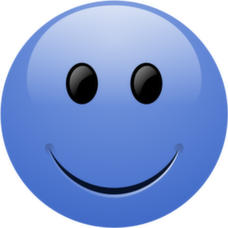 NombreCursoFecha6° _________/____/ 2020OBJETIVO DE APRENDIZAJE: OA 3 Crear trabajos de arte y diseños a partir de diferentes desafíos y temas del entorno cultural y artístico, demostrando dominio en el uso de: › materiales de modelado, de reciclaje, naturales, papeles, cartones, pegamentos, lápices, pinturas e imágenes digitales       Aquí tienes los primeros símbolos patrios.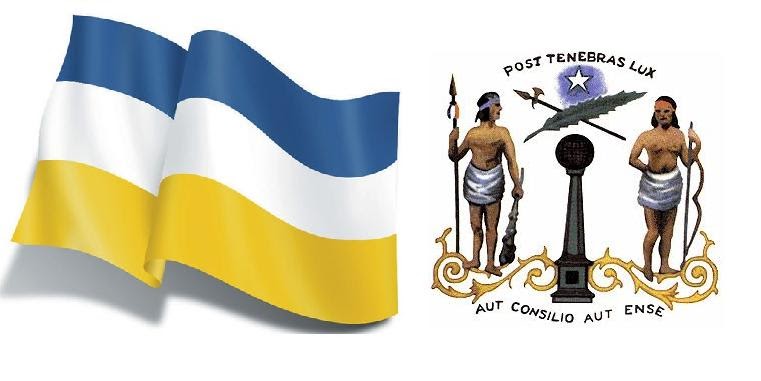 Averigua: ¿Quién bordó la primera bandera de Chile y en qué época fue?________________________________________________________________________________________________________________________________________________________________________________________Una vez terminado sácale una fotografía y envíala a tu profesora.